Szczaniec 12.12.2016r.MIESZKAŃCOM GMINY PRZPOMINAMY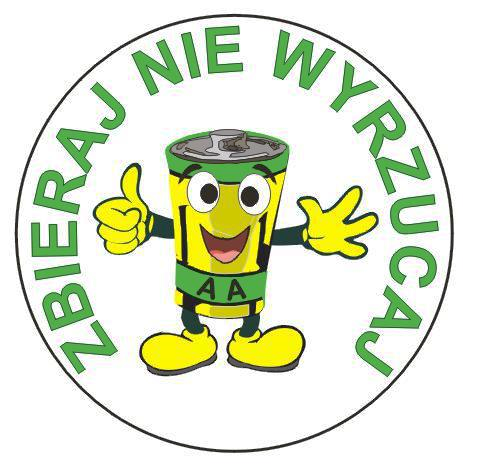 Zużyte baterie i akumulatory zaliczane są do odpadów niebezpiecznych, dlatego należy pamiętać o ich oddzieleniu od "zwykłych śmieci" poprzez segregację u źródła, czyli bezpośrednio w domu. Powinny być zbierane do oddzielnych pojemników tj. pudełek kartonowych, metalowych puszek, woreczków itp. Po napełnieniu pojemnika należy przekazać je bezpośrednio do miejsc odbioru i punktów selektywnego zbierania odpadów niebezpiecznych – m.in. do: zużyte baterie można przekazać do pojemników rozmieszczonych przez cały rok w: Urzędzie Gminy Szczaniec, Zespole Szkół w Szczańcu, Szkole Podstawowej w Smardzewie, Gminnym Przedszkolu w Szczańcu.Ponadto w punktach sprzedaży przenośnych baterii, akumulatorów oraz produktów zawierających baterie, o powierzchni powyżej 25 m2. Powyższe działania mają na celu wyeliminowanie zużytych baterii przenośnych ze strumienia odpadów komunalnych, trafiających na lokalne wysypiska.W skład baterii wchodzą szkodliwe dla środowiska naturalnego związki: rtęci, kadmu i ołowiu, które zaliczane są do tzw. metali śmierci, które są powodem chorób u człowieka, w tym chorób nowotworowych.Należy pamiętać, że baterie które tak beztrosko wyrzucamy do śmietnika wydzielają toksyczne związki trafiające bezpośrednio do gleby (proces degradacji, składowanie), a w następstwie przenikają do wód gruntowych.Zbierając zużyte baterie możesz:- ochronić  środowisko naturalne dla siebie i przyszłych pokoleń,- ograniczyć eksploatację zasobów naturalnych,- zmniejszyć ilość szkodliwych odpadów,- zadbać o swoje zdrowie i zdrowie Twoich najbliższychPamiętaj!- oddziel wszystkie baterie od pozostałych odpadów- nie zapomnij o bateriach ukrytych w różnych przedmiotach np. w samochodzie lub lalce- regularnie zanoś zużyte baterie do miejsc odbioru i punktów zbierania zużytych bateriiSzkodliwy wpływ baterii na środowiskoKontakt z glebą lub wodą prowadzi do skażenia metalami ciężkimi- jedna bateria typu „paluszek” zanieczyszcza trwale 1m3 ziemi- jedna bateria zegarkowa zawierająca srebro skutecznie skaża od 5 000 do 50 000 litrów wody- nie niszcz i nie wrzucaj do ognia – może to spowodować wyciek lub eksplozję- wyrzucanie baterii lub akumulatora na śmietnik jest zagrożone karą grzywny.